جامعة سوهاج                                                      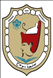 كلية التربية                       نموذج استرشادي لطريقة امتحان مادة (القياس والتقويم)               قسم علم النفس                   للفرقة الرابعة"تعليم أساسي" شعب (علوم –مواد – رياضيات)                                        السؤال الأول :حدد الإجابة الصحيحة أو الخاطئة وذلك بتظليل الدائرة الدالة عليها في ورقة الإجابة الإلكترونية :1.الاختبار التكويني يشمل جميع عناصر المقرر.2-يعرف الامتحان بأنه عملية قياسية علاجية .3.كل ما يتضمنه جدول المواصفات يتساوى في القيمة والأهمية .4.يعتمد القياس على مقارنة الشيء المراد قياسه بمعيار معين .5.تعتبر الدرجات المعيارية من أشهر مقاييس الرتبة .6-القياس يعطينا فكرة شاملة عن الشيء المقاس .7.تتميز المقاييس النسبية بوجود الصفر الفرضي.السؤال الثاني:أختر الإجابة الصحيحة ممايلي وظلل الدائرة التي تمثل اختيارك في ورقة الاجابة:1-تعديل المنهج على أساس نتائج التقويم من 000000التقويم :      أ-أسس           ب-وظائف           ج- أهداف            د-خطوات                    هـ- مجالات   .   2-عملية تقدير كمي لصفات مجهولة باستخدام وحدات رقمية مقننة : يشير إلى :      أ-التقويم          ب-القياس         ج- الاختبار           د- التصنيف                   هـ-التقييم .  3-يعتبر التشخيص التعليمي من صور التقويم :          أ-المبدئي      ب-الذاتي              ج- التكويتي            د-التجميعي                 هـ-الموضوعي   .  4-أول من اكتشف الفروق النفسية هو العالم :    أ-فونت         ب- بينيه                ج- كاتل                د- سيمون                   هـ- بسل .        5-هذا النوع من المقاييس يستخدم عمليتي الجمع والطرح فقط من العمليات الحسابية :   المقاييس :      أ-الاسمية        ب- الرتبية           ج- المسافة           د- النسبة        هـ-الترتيب الجزئي .ه"الجذر التربيعي لمتوسط مربع الانحرافات " :   أ-المتوسط     ب- الانحراف المتوسط     ج- المدى     د-المنوال   هـ-الانحراف المعياري.انتهـــــــــــت الأسئـــــــــلة .   ملحوظة :     امتحان العملي مع النظري في نفس الوقت وفي كراسة مستقلة وسوف يكون موضوعي                                                                                 مع أطيب الأماني بالتوفيق والنجاح                                                                                     د/مديحـــــــة سالمـــــــان 